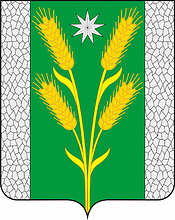 АДМИНИСТРАЦИЯ БЕЗВОДНОГО СЕЛЬСКОГО ПОСЕЛЕНИЯКУРГАНИНСКОГО РАЙОНАПОСТАНОВЛЕНИЕот 14.09.2018                                                                                               № 128поселок СтепнойО внесении изменений в постановление администрацииБезводного сельского поселения Курганинского района от 23 октября 2017 года № 155«Об утверждении муниципальной программыБезводного сельского поселения Курганинского района«Развитие культуры в Безводном сельском поселении Курганинского района» на 2018-2020 годы» В соответствие со статьей 179 Бюджетного кодекса Российской Федерации, постановлением администрации Безводного сельского поселения Курганинского района от 27 июня 2014 года № 97 «Об утверждении Порядка принятия решения о разработке, формировании, реализации и оценки эффективности реализации муниципальных программ Безводного сельского поселения Курганинского района» п о с т а н о в л я ю:1. Внести изменения в постановление администрации Безводного сельского поселения Курганинского района от 23 октября 2017 года № 155 «Об утверждении программы Безводного сельского поселения Курганинского района «Развитие культуры в Безводном сельском поселении Курганинского района» на 2018-2020 годы», изложив приложение к постановлению в новой редакции (прилагается).2. Признать утратившим силу постановление администрации Безводного сельского поселения Курганинского района от 19 января 2018 года № 9 «О внесении изменений в постановление администрации Безводного сельского поселения Курганинского района от 23 октября 2017 года № 155 «Об утверждении муниципальной программы Безводного сельского поселения Курганинского района "Развитие коммунального хозяйства Безводного сельского поселения Курганинского района» на 20018-2020 годы».3. Опубликовать настоящее постановление в периодическом печатном средстве массовой информации органов местного самоуправления «Вестник органов местного самоуправления Безводного сельского поселения Курганинского района» и разместить на официальном Интернет-сайте администрации Безводного сельского поселения Курганинского района.4. Контроль за выполнением настоящего постановления возложить на заместителя главы Безводного сельского поселения Курганинского района И.В. Черных.5. Настоящее постановление вступает в силу с момента подписанияГлава Безводного сельскогопоселения Курганинского района                                               Н.Н. БарышниковаПРИЛОЖЕНИЕк постановлению администрацииБезводного сельского поселенияКурганинского районаот                          №       «ПРИЛОЖЕНИЕУТВЕРЖДЕНАпостановлением администрацииБезводного сельского поселенияКурганинского районаот 23 октября 2017 № 155(в редакции постановленияадминистрации Безводногосельского поселенияКурганинского районаот _____________ № ______)МУНИЦИПАЛЬНАЯ ПРОГРАММАБезводного сельского поселения Курганинского района «Развитие культуры в Безводном сельском поселении Курганинского района» на 2018-2020 годы ПАСПОРТ Муниципальной программы Безводного сельского поселения Курганинского района «Развитие культуры в Безводном сельском поселении Курганинского района» на 2018   -2020 года1. Характеристика текущего состояния и прогноз развития сферы культура Безводного сельского поселения Курганинского районаСегодня сеть муниципальных учреждений отрасли «Культура, искусство и кинематография» Безводного сельского поселения включает учреждения различной направленности: 1 культурно - досуговое учреждение, а также 4 сельские библиотеки.Ежегодно   увеличиваются объемы муниципальных услуг, оказываемых населению учреждениями культуры. По мере ежегодного увеличения объема услуг культуры, потребляемых населением Безводного сельского поселения, все большее значение приобретает качество предоставляемых государственных услуг. Библиотеки сельского поселения успешно внедряют в свою деятельность новые информационные технологии, связанные с компьютеризацией библиотечных процессов, использованием небумажных носителей информации, новых коммуникационных каналов, электронных каталогов.Вместе с тем в отрасли «Культура, искусство и кинематография» Безводного сельского поселения за многие годы накопились трудно решаемые проблемы. Первоочередная из них - заработная плата работников культуры, искусства и кинематографии значительно ниже, чем в среднем по отраслям социальной сферы, что не способствует привлечению в отрасль молодых талантливых специалистов.Процессы информатизации современной жизни настоятельно требуют от учреждений культуры, искусства и кинематографии края внедрения информационных технологий с целью более оперативного и качественного удовлетворения запросов посетителей.Действующее законодательство предъявляет повышенные требования к по созданию безопасных условий хранения и использования библиотечных фондов, обеспечения безопасности участников массовых культурно-досуговых мероприятий, сохранение, использование и популяризация объектов культурного наследия. 2. Цели, задачи и целевые показатели, сроки и этапы реализации муниципальной программыСрок реализации муниципальной программы - 2018    -  2020 годы.3. Перечень и краткое описание подпрограмм муниципальной программы Безводного сельского поселения «Развитие культуры в Безводном сельском поселении Курганинского района» на 2018   -2020 годы. Не предусмотрены4. Перечень основных мероприятий муниципальной программы «Развитие культуры в Безводном сельском поселении Курганинского района» на 2018 - 2020 годы5. Обоснование ресурсного обеспечения муниципальной программыФинансирование мероприятий муниципальной программы предполагается осуществлять за счет средств бюджета Безводного сельского поселения Курганинского района.Общий объем финансовых ресурсов, выделяемых на реализацию Программы, составляет 18574 тыс. рублей, в том числе:При реализации программы предусматриваются краевые денежные средства, при условии поступления краевых субсидий.6. Методика оценки эффективности реализации муниципальной программы «Развитие культуры в Безводном сельском поселении Курганинского района» на 2018-2020 годыМетодика оценки эффективности реализации муниципальной программы учитывает необходимость проведения следующих оценок:степени достижения целей и решения задач муниципальной программы и основных мероприятий Программы;степени соответствия запланированному уровню затрат и эффективности использования средств местного бюджета;степени реализации основных мероприятий Подпрограммы (достижения ожидаемых непосредственных результатов их реализации). Оценка эффективности Программы проводится в течение реализации муниципальной программы не реже чем один раз в год.7. Механизм реализации муниципальной программы «Развитие культуры в Безводном сельском поселении Курганинского района» на 2018 - 2020 годы и контроль за ее исполнениемТекущее управление Программой и ответственность за реализацию её мероприятий осуществляет координатор Программы – администрация Безводного сельского поселения (далее - Администрация).Администрация в процессе реализации Программы:обеспечивает разработку муниципальной программы;формирует структуру муниципальной программы;организует реализацию муниципальной программы;принимает решение о необходимости внесения в установленном порядке изменений в муниципальную программу,несет ответственность за достижение целевых показателей муниципальной программы;осуществляет подготовку предложений по объемам и источникам финансирования реализации муниципальной программы;разрабатывает формы отчетности, необходимые для проведения мониторинга реализации муниципальной программы, устанавливает сроки их предоставления;осуществляет мониторинг и анализ отчетности;ежегодно проводит оценку эффективности реализации муниципальной программы;готовит ежегодный доклад о ходе реализации муниципальной программы и оценке эффективности ее реализации (далее - доклад о ходе реализации муниципальной программы);размещает информацию о ходе реализации и достигнутых результатах муниципальной программы на официальном сайте администрации Безводного сельского поселения в информационно-телекоммуникационной сети Интернет;несет ответственность за нецелевое использование бюджетных средств муниципальной программы.В реализации муниципальной программы принимает участие муниципальное бюджетное учреждение «Безводный культурно-досуговый центр», подведомственный администрации Безводного сельского поселения Курганинского района.Заместитель главы Безводногосельского поселения Курганинского района                                                                          И.В. ЧерныхКоординатор муниципальной программы Администрация Безводного сельского поселения Курганинского районаПодпрограммы муниципальной программыне предусмотреныВедомственные целевые программыне предусмотреныЦели муниципальной программыЗадачи муниципальной программыПовышение качества и доступности муниципальных услуг сферы культуры Безводного сельского поселения для всех категорий Создание условий для свободного и оперативного доступа к информационным ресурсам муниципальных учреждений культуры Безводного сельского поселения; сохранение и предотвращение утраты культурного наследия Кубани; сохранение и развитие художественно-эстетического образования и кадрового потенциала в муниципальных учреждениях культуры и искусстваПеречень целевых показателей муниципальной программычисло клубных формирований учреждений культурно-досугового типа;число участников клубных формирований учреждений культурно-досугового типа;динамика среднемесячной заработной платы работников муниципальных учреждений культуры по отношению к предыдущему году;число детей, участников творческих мероприятий культурно-досуговых учреждений;уровень удовлетворенности населения Безводного сельского поселения качеством предоставления муниципальных услуг в сфере культурыЭтапы и сроки реализации муниципальной программы2018-2020 годыОбъемы бюджетных ассигнований муниципальной программыобщий объем финансирования составляет 18574 тыс. руб. из средств местного бюджета, в том числе:по годам:2018 год – 6282,9 тыс. руб.2019 год – 6155,0 тыс. руб.2020 год – 6136,1 тыс. руб.При реализации программы предусматриваются краевые денежные средства, при условии поступления краевых субсидий Участники муниципальной программыАдминистрации Безводного сельского поселения Курганинского района, муниципальное бюджетное учреждение культуры «Безводный культурно-досуговый центр»Контроль за выпол-нением муниципаль-ной программыконтроль за выполнением муниципальной программы осуществляет администрация Безводного сельского поселения№ п/пНаименование целевого показателяЕдиница измеренияСтатус*Значение показателейЗначение показателейЗначение показателей№ п/пНаименование целевого показателяЕдиница измеренияСтатус*1 год реализации2 год реализации3 год реализации12345671.Муниципальная программа «Развитие культуры в Безводном сельском поселении Курганинского района» на 2018   - 2020  гг.Муниципальная программа «Развитие культуры в Безводном сельском поселении Курганинского района» на 2018   - 2020  гг.Муниципальная программа «Развитие культуры в Безводном сельском поселении Курганинского района» на 2018   - 2020  гг.Муниципальная программа «Развитие культуры в Безводном сельском поселении Курганинского района» на 2018   - 2020  гг.Муниципальная программа «Развитие культуры в Безводном сельском поселении Курганинского района» на 2018   - 2020  гг.Муниципальная программа «Развитие культуры в Безводном сельском поселении Курганинского района» на 2018   - 2020  гг.Цель: повышение качества и доступности муниципальных услуг сферы культуры Безводного сельского поселения для всех категорий потребителейЦель: повышение качества и доступности муниципальных услуг сферы культуры Безводного сельского поселения для всех категорий потребителейЦель: повышение качества и доступности муниципальных услуг сферы культуры Безводного сельского поселения для всех категорий потребителейЦель: повышение качества и доступности муниципальных услуг сферы культуры Безводного сельского поселения для всех категорий потребителейЦель: повышение качества и доступности муниципальных услуг сферы культуры Безводного сельского поселения для всех категорий потребителейЦель: повышение качества и доступности муниципальных услуг сферы культуры Безводного сельского поселения для всех категорий потребителей1234567Задачи: создание условий для свободного и оперативного доступа к информационным ресурсам муниципальных учреждений культуры Безводного сельского поселения; сохранение и предотвращение утраты культурного наследия Кубани;сохранение и развитие художественно-эстетического образования и кадрового потенциала в муниципальных учреждениях культуры и искусства Задачи: создание условий для свободного и оперативного доступа к информационным ресурсам муниципальных учреждений культуры Безводного сельского поселения; сохранение и предотвращение утраты культурного наследия Кубани;сохранение и развитие художественно-эстетического образования и кадрового потенциала в муниципальных учреждениях культуры и искусства Задачи: создание условий для свободного и оперативного доступа к информационным ресурсам муниципальных учреждений культуры Безводного сельского поселения; сохранение и предотвращение утраты культурного наследия Кубани;сохранение и развитие художественно-эстетического образования и кадрового потенциала в муниципальных учреждениях культуры и искусства Задачи: создание условий для свободного и оперативного доступа к информационным ресурсам муниципальных учреждений культуры Безводного сельского поселения; сохранение и предотвращение утраты культурного наследия Кубани;сохранение и развитие художественно-эстетического образования и кадрового потенциала в муниципальных учреждениях культуры и искусства Задачи: создание условий для свободного и оперативного доступа к информационным ресурсам муниципальных учреждений культуры Безводного сельского поселения; сохранение и предотвращение утраты культурного наследия Кубани;сохранение и развитие художественно-эстетического образования и кадрового потенциала в муниципальных учреждениях культуры и искусства Задачи: создание условий для свободного и оперативного доступа к информационным ресурсам муниципальных учреждений культуры Безводного сельского поселения; сохранение и предотвращение утраты культурного наследия Кубани;сохранение и развитие художественно-эстетического образования и кадрового потенциала в муниципальных учреждениях культуры и искусства 1.1Число клубных формирований учреждений культурно-досугового типаед.3939391.2Число участников клубных формирований учреждений культурно-досугового типа чел.8008028041.3Динамика среднемесячной заработной платы работников муниципальных учреждений культуры по отношению к предыдущему году%118,1 106,1 106,51.4Число детей, участников творческих мероприятий культурно-досуговых учрежденийед.5905925941.5Уровень удовлетворенности насе-ления Безводного сельского посе-ления качеством предоставления муниципальных услуг в сфере культуры%100100100№ п/пНаименование мероприятияИсточникифинансированияОбъем финансирования,всего (тыс. руб.)В том числе по годамВ том числе по годамВ том числе по годамНепосредственный результат реализации мероприятияУчастник муниципальной програ-ммы (муни-ципальный заказчик, ГРБС)№ п/пНаименование мероприятияИсточникифинансированияОбъем финансирования,всего (тыс. руб.)1 год реализации2 год реализации3 год реализацииНепосредственный результат реализации мероприятияУчастник муниципальной програ-ммы (муни-ципальный заказчик, ГРБС)1234567891Основное мероприятие№1«Совершенствование деятельности муниципальных учреждений отрасли «Культура, искусство и кинематография» Безводного сельского поселения Курганинского района по предоставлению муниципальных услуг» всего4582,82212,01375,8995,0Качественное предоставление муниципальных услуг в сфере культураАдминистрация Безводного сельского поселения Курганинского района, муниципальное бюджетное учреждение культуры «Безводный культурно-досуговый центр»1Основное мероприятие№1«Совершенствование деятельности муниципальных учреждений отрасли «Культура, искусство и кинематография» Безводного сельского поселения Курганинского района по предоставлению муниципальных услуг» местный бюджет4582,82212,01375,8995,0Качественное предоставление муниципальных услуг в сфере культураАдминистрация Безводного сельского поселения Курганинского района, муниципальное бюджетное учреждение культуры «Безводный культурно-досуговый центр»1.1Расходы на обеспечение деятельности (оказание услуг) муниципальных учрежденийвсего4368,91998,11375,8995,0Качественное предоставление муниципальных услуг в сфере культураАдминистрация Безводного сельского поселения Курганинского района, муниципальное бюджетное учреждение культуры «Безводный культурно-досуговый центр»1.1Расходы на обеспечение деятельности (оказание услуг) муниципальных учрежденийместный бюджет4368,91998,11375,8995,0Качественное предоставление муниципальных услуг в сфере культураАдминистрация Безводного сельского поселения Курганинского района, муниципальное бюджетное учреждение культуры «Безводный культурно-досуговый центр»1.2.Осуществление муниципальными учреждениями капитального ремонтаВсего, в том числе: 213,9213,90,00,0Качественное предоставление муниципальных услуг в сфере культураАдминистрация Безводного сельского поселения Курганинского района, муниципальное бюджетное учреждение культуры «Безводный культурно-досуговый центр»1.2.Осуществление муниципальными учреждениями капитального ремонтаместный бюджет113,9113,90,00,0Качественное предоставление муниципальных услуг в сфере культураАдминистрация Безводного сельского поселения Курганинского района, муниципальное бюджетное учреждение культуры «Безводный культурно-досуговый центр»1.2.Осуществление муниципальными учреждениями капитального ремонта краевой бюджет100,0100,00,00,0Качественное предоставление муниципальных услуг в сфере культураАдминистрация Безводного сельского поселения Курганинского района, муниципальное бюджетное учреждение культуры «Безводный культурно-досуговый центр»2Основное мероприятие №2 «Создание условий для организации досуга и обеспечения услугами организаций культуры в части поэтапного повышения уровня средней заработной платы работников муниципальных учреждений отрасли культуры, искусства и кинематографии до среднемесячной начисленной заработной платы наемных работников в организациях, у индивидуальных предпринимателей и физических лиц (среднемесячного дохода от трудовой деятельности) по Краснодарскому краювсего11896,83635,33951,14310,4Повышение уровня заработной платы 2018 год – 118,1% 2019 год -106,1% 2020 год – 106,5%Администрация Безводного сельского поселения Курганинского района, муниципальное бюджетное учреждение культуры «Безводный культурно-досуговый центр» 2Основное мероприятие №2 «Создание условий для организации досуга и обеспечения услугами организаций культуры в части поэтапного повышения уровня средней заработной платы работников муниципальных учреждений отрасли культуры, искусства и кинематографии до среднемесячной начисленной заработной платы наемных работников в организациях, у индивидуальных предпринимателей и физических лиц (среднемесячного дохода от трудовой деятельности) по Краснодарскому краюместный бюджет3333,9704,7 1124,21505,0Повышение уровня заработной платы 2018 год – 118,1% 2019 год -106,1% 2020 год – 106,5%Администрация Безводного сельского поселения Курганинского района, муниципальное бюджетное учреждение культуры «Безводный культурно-досуговый центр» 2Основное мероприятие №2 «Создание условий для организации досуга и обеспечения услугами организаций культуры в части поэтапного повышения уровня средней заработной платы работников муниципальных учреждений отрасли культуры, искусства и кинематографии до среднемесячной начисленной заработной платы наемных работников в организациях, у индивидуальных предпринимателей и физических лиц (среднемесячного дохода от трудовой деятельности) по Краснодарскому краюкраевой бюджет8562,92930,62826,92805,4Повышение уровня заработной платы 2018 год – 118,1% 2019 год -106,1% 2020 год – 106,5%Администрация Безводного сельского поселения Курганинского района, муниципальное бюджетное учреждение культуры «Безводный культурно-досуговый центр» 2.1Поэтапного повышения уровня средней заработной платы работников муниципальных учреждений поселения до средней заработной платы по Краснодарскому краювсего11896,83635,33951,14310,4Повышение уровня заработной платы 2018 год – 118,1% 2019 год -106,1% 2020 год – 106,5%Администрация Безводного сельского поселения Курганинского района, муниципальное бюджетное учреждение культуры «Безводный культурно-досуговый центр» 2.1Поэтапного повышения уровня средней заработной платы работников муниципальных учреждений поселения до средней заработной платы по Краснодарскому краюместный бюджет3333,9704,7 1124,21505,0Повышение уровня заработной платы 2018 год – 118,1% 2019 год -106,1% 2020 год – 106,5%Администрация Безводного сельского поселения Курганинского района, муниципальное бюджетное учреждение культуры «Безводный культурно-досуговый центр» 2.1Поэтапного повышения уровня средней заработной платы работников муниципальных учреждений поселения до средней заработной платы по Краснодарскому краюкраевой бюджет8562,92930,62826,92805,4Повышение уровня заработной платы 2018 год – 118,1% 2019 год -106,1% 2020 год – 106,5%Администрация Безводного сельского поселения Курганинского района, муниципальное бюджетное учреждение культуры «Безводный культурно-досуговый центр» 3Основное мероприятие №3«Сохранение, использование и популяризация объектов культурного наследия»всего180,060,060,060,0Удовлетворительное санитарное и техническое состояние памятников, находящихся  на территории поселенияАдминистрация Безводного сельского поселения Курганинского района, муниципальное бюджетное учреждение культуры «Безводный культурно-досуговый центр»3Основное мероприятие №3«Сохранение, использование и популяризация объектов культурного наследия»местный бюджет180,060,060,060,0Удовлетворительное санитарное и техническое состояние памятников, находящихся  на территории поселенияАдминистрация Безводного сельского поселения Курганинского района, муниципальное бюджетное учреждение культуры «Безводный культурно-досуговый центр»3.1Мероприятия в сфере культуры, кинематографии и  средств массовой информациивсего180,060,060,060,0Удовлетворительное санитарное и техническое состояние памятников, находящихся  на территории поселенияАдминистрация Безводного сельского поселения Курганинского района, муниципальное бюджетное учреждение культуры «Безводный культурно-досуговый центр»3.1Мероприятия в сфере культуры, кинематографии и  средств массовой информацииместный бюджет180,060,060,060,0Удовлетворительное санитарное и техническое состояние памятников, находящихся  на территории поселенияАдминистрация Безводного сельского поселения Курганинского района, муниципальное бюджетное учреждение культуры «Безводный культурно-досуговый центр»Основное мероприятие №4«Поддержка библиотечного обслуживания Безводного сельского поселения Курганинского района»всего1914,4375,6768,1770,7повышение качества библиотечного обслуживания населения, сохранение библиотечного фондаАдминистрация Безводного сельского поселения Курганинского района, муниципальное бюджетное учреждение культуры «Безводный культурно-досуговый центр»Основное мероприятие №4«Поддержка библиотечного обслуживания Безводного сельского поселения Курганинского района»местный бюджет1914,4375,6768,1770,7повышение качества библиотечного обслуживания населения, сохранение библиотечного фондаАдминистрация Безводного сельского поселения Курганинского района, муниципальное бюджетное учреждение культуры «Безводный культурно-досуговый центр»4МероприятиеИные межбюджетные трансферты бюджету муниципального района на осуществление отдельных полномочий поселений по организации библиотечного обслуживания населения, комплектованию и обеспечению сохранности библиотечных фондов библиотек поселениявсего1914,4375,6768,1770,7повышение качества библиотечного обслуживания населения, сохранение библиотечного фондаАдминистрация Безводного сельского поселения Курганинского района, муниципальное бюджетное учреждение культуры «Безводный культурно-досуговый центр»4МероприятиеИные межбюджетные трансферты бюджету муниципального района на осуществление отдельных полномочий поселений по организации библиотечного обслуживания населения, комплектованию и обеспечению сохранности библиотечных фондов библиотек поселенияместный бюджет1914,4375,6768,1770,7повышение качества библиотечного обслуживания населения, сохранение библиотечного фондаАдминистрация Безводного сельского поселения Курганинского района, муниципальное бюджетное учреждение культуры «Безводный культурно-досуговый центр»Источник финансированияОбщий объем финансовых ресурсов(тыс.рублей)В том числе по году реализацииВ том числе по году реализацииВ том числе по году реализацииИсточник финансированияОбщий объем финансовых ресурсов(тыс.рублей)2018    год2019   год2020 годМестный бюджет10011,13352,33328,13330,7Краевой бюджет8562,92930,62826,92805,4Всего по программе18574,06282,96155,06136,1